Садовый центр GreenHippo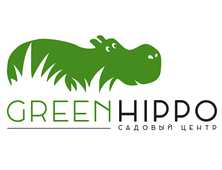 Памятка по посадке саженцев плодовых деревьев1. Перед посадкой, саженец с оголённой корневой системой нужно погрузить в воду хотя бы на 30мин.2. Расстояния между плодовыми деревьями 1,5 - 3,0 м. 3. Посадочная яма должна быть размером не менее 50*50 см. 4. На дно ямы кладётся перегной слоем 5-10см, затем присыпаем 5-10 см верхнего слоя почвы.     При посадке корни не загибать!!!5. Опуская в яму саженец, контролируйте, чтобы корневая шейка дерева не заглублялась. Место прививки должно    быть выше уровня земли на 3-5 см.6. Послойно засыпаем землю, трамбуем тщательно ногами, больше возле краёв посадочной ямы. 7. Вокруг дерева оставить посадочную лунку для полива и накопления воды. 8. Налить в лунку 1 ведро воды на каждое дерево.9. Первый месяц проверять посадку: выравнивать при необходимости дерево и проверить уровень почвы.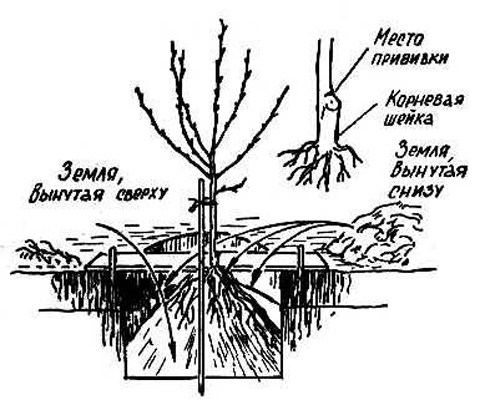 Наш сайт: www.greenhippo.by        Телефоны: +375-29-384-60-90   +375-33-384-60-90